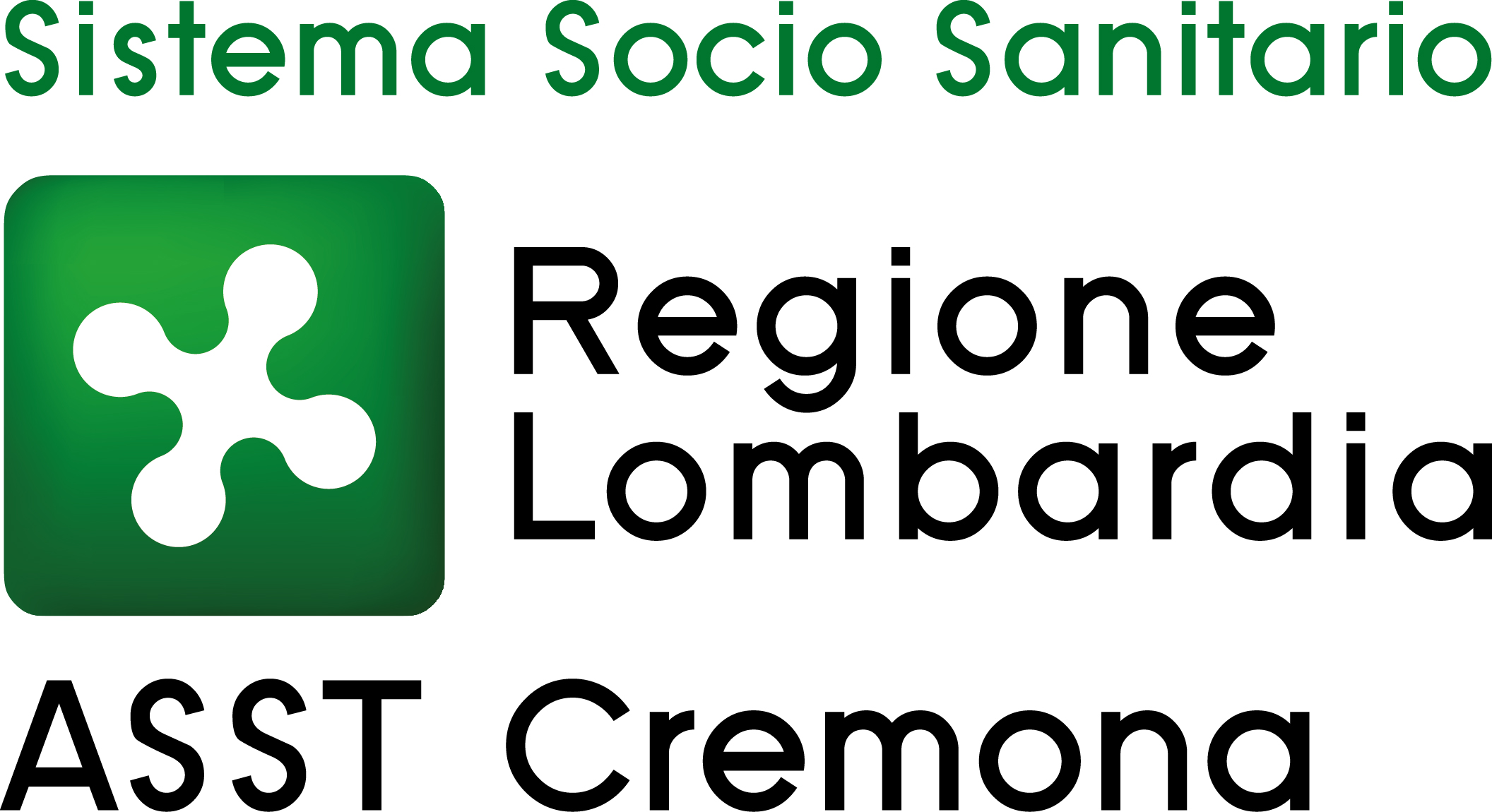 								Spett. ASST di Cremona								Ufficio Integrazione e Valutazione della Fragilità 								Casalmaggiore MODULO RICHIESTA DI VALUTAZIONE MULTIDIMENSIONALEAttivazione misure e servizi a sostegno della famiglia e dei suoi componenti fragili DATI DEL RICHIEDENTE		RICHIEDO LA VALUTAZIONE DEL SIG./SIG.RAINSERIRE I DATI DEL BENEFICIARIO SE DIVERSI DAL RICHIEDENTE MOTIVAZIONI A SUPPORTO DELLA RICHIESTA:  ………………………………………………………………………………………………………………*La richiesta è resa come familiare/caregiver ai sensi del ex DPR n. 445/2000 art. 76 e art. 71.Ai sensi del D.L. n. 196/03 “Codice in materia di protezione dei dati personali” il richiedente ed il beneficiario (se diversi) esprimono il proprio consenso al trattamento ed alla comunicazione dei dati personali e sensibili a terzi soggetti destinatari per legge o per regolamento o ai quali la comunicazione è necessaria per l’esercizio dell’attività propria dell’ASST di Cremona.   Data ____________________                                                                Firma ________________________________________RECAPITI A CUI RIVOLGERSI: Ufficio Integrazione e Valutazione della Fragilità  – Tel. 0375 284146 - Fax 0375 284171 e-mail: curesociosanitarie.casal@asst-cremona.it Via Azzo Porzio, 73 Casalmaggiore (dal lunedì al venerdì dalle ore 08.30 alle ore 13.00)Cognome e Nome  Cognome e Nome  Nato il _______/_______/_________In qualità di           □ interessato               □ caregiver                    □ familiare                       □ amministratore di sostegno                                          □ tutore                         □ curatoreIn qualità di           □ interessato               □ caregiver                    □ familiare                       □ amministratore di sostegno                                          □ tutore                         □ curatoreIn qualità di           □ interessato               □ caregiver                    □ familiare                       □ amministratore di sostegno                                          □ tutore                         □ curatoreComune di residenzaIndirizzo (via e numero civico)Indirizzo (via e numero civico)TELEFONO EMAIL EMAIL   Cognome e Nome del beneficiario  Cognome e Nome del beneficiario  Cognome e Nome del beneficiarioNato il _______/_______/_________Codice fiscaleCodice fiscaleComune di residenzaComune di residenzaIndirizzo (via e numero civico)Medico MMG/PLS Medico MMG/PLS Assistente Sociale di riferimentoSINTESI DELLE MISURE DISPONIBILISINTESI DELLE MISURE DISPONIBILIMISURADESCRIZIONEMisura 2 Residenzialità Leggera AssistitaMisura 4Sostegno alla Famiglia e ai suoi componenti fragili per favorire la permanenza presso il proprio domicilio